Chip back potential is the level which bulk silicon is maintained by on-chip connection, or it is the level to which the chip back must be connected when specifically stated below. If no potential is given the chip back should be isolated.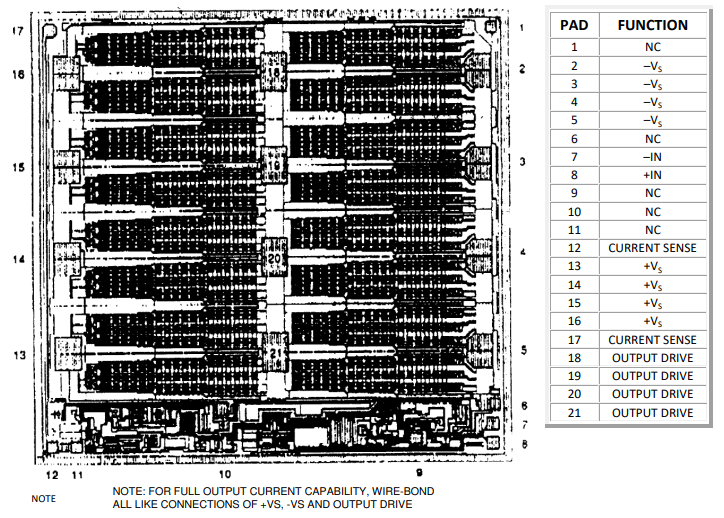 Top Material: AlBackside Material: CrNiAgBond Pad Size:  .004 X .004” min.Backside Potential: -VsMask Ref: APPROVED BY: DK                        	DIE SIZE  .214” X .205”                       DATE:  9/28/22 MFG: TEXAS INSTRUMENTS	THICKNESS   .000”                            P/N:  OPA541SDDG 10.1.2Rev B, 7/19/02